Задания для дистанционного обучения  по речевому развитию педагог Апалькова Татьяна Александровна20 апреля (понедельник)Вечерние группы «Колокольчики», «Улыбки», «Лютики» Уважаемые ребята и родители! Тема нашего занятия «Транспорт. Виды транспорта».Предлагаю для выполнения следующие задания УСТНО:- Отгадайте загадки.Не машет крыльями,            А в небе летает.           Не птица, а всех обгоняет.  (Самолет) По дороге едет дом,           Ребятишек много в нем. (Автобус)Он по воде плывет            И на себе людей везет. (Корабль)Без разгона в верх взлетает,          Стрекозу напоминает,          Отправляется в полет          Наш российский …(Вертолет)Что ж, дружочек, отгадай,
Только это не трамвай.
Вдаль по рельсам            Быстро  мчится
           Из вагонов вереница. (Поезд)-Как  можно назвать эти слова одним словом? (Транспорт) - Для проверки своих знаний предлагаю просмотреть презентацию «Транспорт. Виды транспорта» (после просмотра презентации ответить на вопросы устно)- Для чего нам нужен транспорт? (Перевозить людей и грузы)- Как можно назвать людей, которые едут в транспорте? (Пассажиры)- Назовите транспорт, который передвигается по воде (корабль, лодка,…)- Как называется этот вид транспорта? (Водный)- Назовите транспорт, который передвигается по воздуху (самолет, вертолет,…..).- Как называется этот транспорт? (Воздушный)- Назовите транспорт, который передвигается по земле (автомобиль, автобус, мотоцикл, грузовик,…).- Как называется этот вид транспорта? (Наземный).- На какие виды делится наземный транспорт? (городской,  грузовой, специальный)- Как называется транспорт, который перевозит пассажиров? (пассажирский)- Как называется транспорт, который перевозит грузы? (грузовой)- Какие грузы перевозит грузовой транспорт? (камни, песок, доски)- Назовите виды грузового транспорта (самосвал, грузовые машины)- Как называется вид транспорта, который перевозит людей под землей? (подземный)- Назовите его (электропоезд, метро).Устное упражнение «Назови одним словом»Возит молоко – молоковоз.
Мешает бетон – бетономешалка.
Возит цемент – цементовоз.
Возит воду – водовоз. Возит мусор – мусоровоз.Возит бензин – бензовоз.Устное упражнение «Посчитай правильно» (по образцу)Один самолет,  два самолета, три  самолета, четыре  самолета, пять самолетов;Одна машина, две машины, …, …, пять машин;(Велосипед, автобус, корабль)Задание для выполнения ПИСЬМЕННО: - Напишите название транспорта по первым буквам в слове: (устно разделите получившиеся слова на слоги) 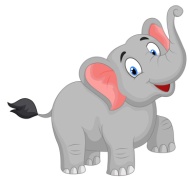 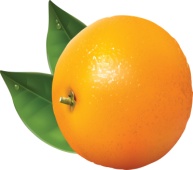 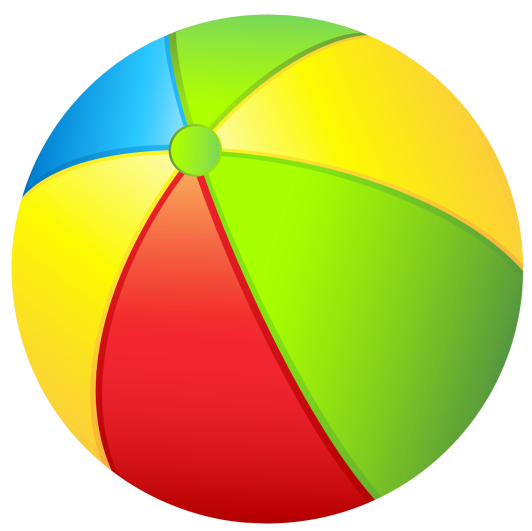 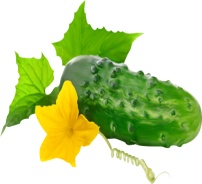 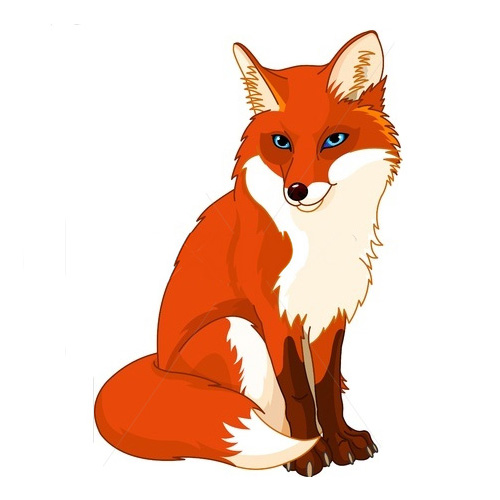 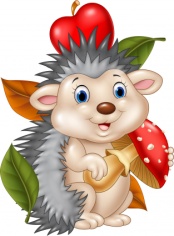 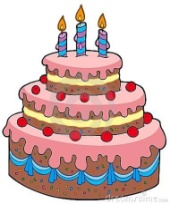 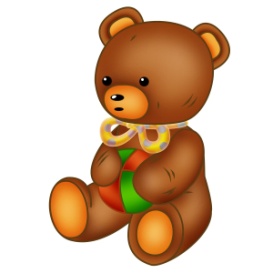 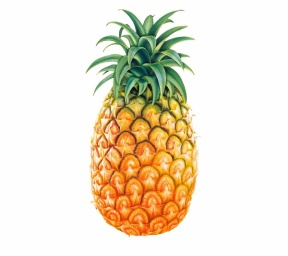 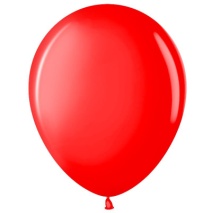 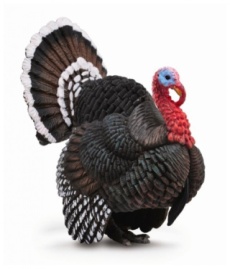 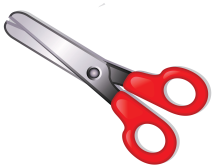 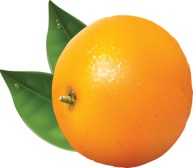 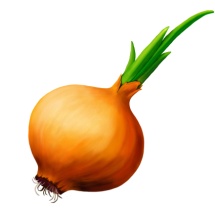 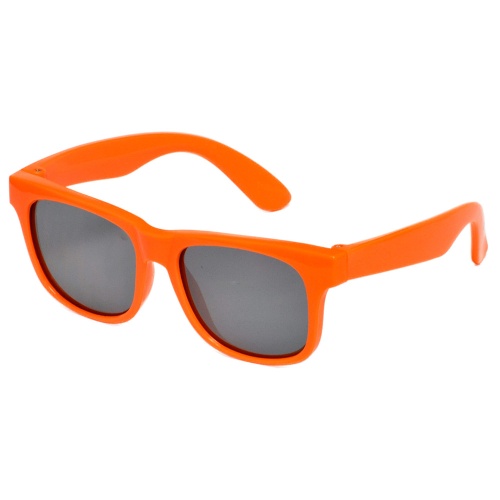 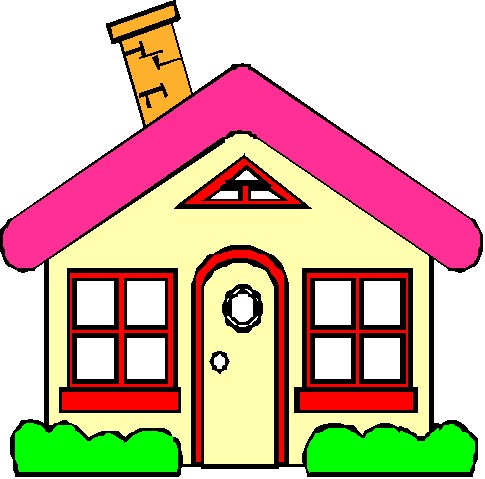 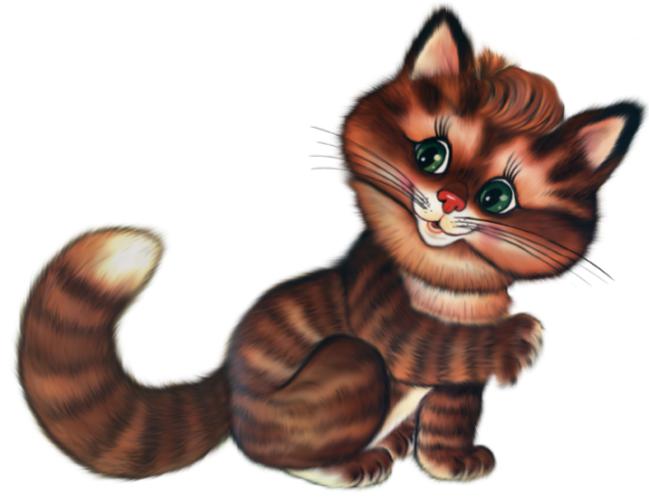 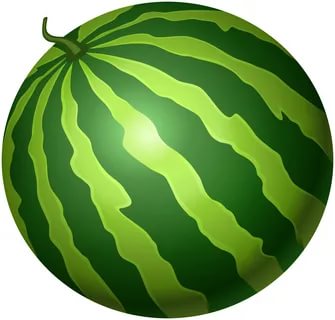 